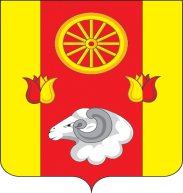 Администрация Кормовского сельского поселенияПОСТАНОВЛЕНИЕ04.03.2024                                                           № 20                                                           с.КормовоеВ соответствии с постановлениями Администрации Кормовского сельского поселения от 03.04.2018  № 36 «Об утверждении Порядка  разработки, реализации и оценки эффективности муниципальных программ Кормовского сельского поселения» ПОСТАНОВЛЯЮ: 1. Утвердить отчет о реализации муниципальной  программы Кормовского сельского поселения «Охрана окружающей среды и рациональное природопользование» за 2023 год согласно приложению.2. Настоящее постановление подлежит размещению на официальном сайте Администрации Кормовского сельского поселения.     	3. Контроль за выполнением постановления оставляю за собой.        Глава Администрации        Кормовского сельского поселения                                                              В.В. СикаренкоПостановление вносит:Сектор экономики и финансовАдминистрации Кормовского сельского поселенияПриложение к постановлениюАдминистрации Кормовскогосельского поселенияот 04.03.2024 № 20Отчет о реализации муниципальной программы Кормовского сельского поселения «Охрана окружающей среды и рациональное природопользование» за 2023 год1. Конкретные результаты, достигнутые за 2023 годВ соответствии с Перечнем муниципальных программ Кормовского сельского поселения, утвержденным постановлением Администрации Кормовского сельского поселения от 08.10.2018 № 94 (в редакции постановления от 22.03.2021 №32), Администрация Кормовского сельского поселения  является ответственным исполнителем муниципальной программы Кормовского сельского поселения «Охрана окружающей среды и рациональное природопользование» (далее – муниципальная программа). Муниципальная программа «Охрана окружающей среды и рациональное природопользование» была утверждена  постановлением Администрации Кормовского сельского поселения 26.03.2021 № 37.В рамках реализации установленной цели муниципальной программы, такой как формирование экологической культуры населения Кормовского сельского поселения, в отчетном периоде решалась следующая задача:- организация информирования населения  Кормовского сельского поселения о состоянии окружающей среды, формирование экологической культуры.Из общих результатов реализации муниципальной программы следует отметить следующие.Все запланированные к реализации мероприятия в 2023 году были реализованы в полном объеме. Достижению указанных результатов в 2023 году способствовала реализация основных мероприятий муниципальной программы, результат исполнения которых подробно представлен в разделе 2 настоящего отчета о реализации муниципальной программы.2. Перечень основных мероприятий подпрограмм, приоритетных основных мероприятий ведомственных целевых программ, выполненных и не выполненных (с указанием причин) в установленные срокиВ 2023 году муниципальной программой была запланирована реализация 8 основных мероприятий. Целью подпрограммы 1 «Охрана окружающей среды» является повышение эффективности охраны окружающей среды на территории Кормовского сельского поселения.1.1. «Проведение сходов граждан с доведением информации:- о порядке обращения с отходами при их сборе и вывозе;- об охране окружающей среды».На сайте Администрации и информационных стендах размещалась информация об изменении в законодательстве по обращению с твердыми коммунальными  отходами, памятки по раздельному сбору ТБО,  о проведении месячников чистоты, дней древонасаждения, субботников, а также  информация о недопустимости образования свалочных очагов.Средства на проведение мероприятий не предусматривались.1.2. «Осуществление мероприятий по экологическому воспитанию и образованию населения:- проведение экологических субботников с привлечением жителей поселения по уборке:- прилегающих к организациям и предприятиям территории в населенных пунктах;- кладбищ;- памятников погибшим в годы ВОВ». В марте – апреле, сентябре - октябре проводились месячники чистоты, в которых приняли участие большинство организаций и предприятий поселения, работники учреждений и жители поселения приняли участие в наведении санитарного порядка на территории поселения, спиливание  сухих ветвей на деревьях, побелка деревьев вдоль трассы и парке и т.д.Средства на проведение мероприятий не предусматривались.1.3. «Проведение мероприятий по регулированию численности безнадзорных животных».Не было необходимости в заключении договора.1.4. «Проведение благоустроительных работ по заключению договоров на предоставление услуг по сбору, вывозу и утилизации ртутьсодержащих бытовых отходов».Заключен договор оказания услуги № 2023.4199 от 09.01.2023 по монтажу контейнера для сбора, накопления отработанных компактных люминесцентных ламп, а также ртутьсодержащих бытовых термометров, с их последующим вывозом и утилизацией.1.5. «Проведение мероприятий по профилактике и борьбе с карантинными объектами (амброзия, повилика полевая, горчак  розовый, паслен колючий):- проведение разъяснительной работы с населением, предприятиями всех форм собственности, в том числе и через средства массовой информации, о необходимости принятия мер по ликвидации карантинных объектов;- проведение обследования с целью выявления новых очагов и уточнения динамики развития старых; - проведение обкосов территории;-уход за детскими площадками;- информирование населения о ходе проведения мероприятий по борьбе с карантинными объектами».На сайте Администрации и информационных стендах размещались памятки о видах карантинной растительности, произрастающей в нашей местности, о ее вреде и мерах борьбы с ней. При личном или телефонном общении  с жителями поселения доводилась информация о вреде и необходимости  борьбы с карантинной растительностью.Средства на проведение мероприятий не предусматривались.1.6. «Мероприятия в области охраны окружающей среды:противопаводковые мероприятия».06.03.2023 проведено заседание комиссии по предупреждению и ликвидации чрезвычайных ситуаций, на котором рассмотрен вопрос о мерах по организации безаварийного пропуска паводковых вод на территории Кормовского сельского поселения в 2023 году.Средства на проведение мероприятий не предусматривались. Целью подпрограммы 2 «Охрана атмосферного воздуха» является улучшение экологической обстановки в Кормовском сельском поселении.2.1. «Регулирование выбросов вредных (загрязняющих) веществ в атмосферный воздух в периоды неблагоприятных метеорологических условий. Публикация информации о НМУ, а также перечень отдельных источников вредных выбросов в атмосферный воздух на официальном сайте администрации Кормовского сельского поселения».На территории поселения отсутствуют высокотоксичные производства.Средства на эту подпрограмму не предусматривались.2.2. «Выявление лиц, осуществляющих выжигание сухой растительности и привлечение их к административной ответственности, информирование населения по предотвращению данного правонарушения».На сайте Администрации и информационных стендах размещались памятки о запрете выжигания сухой растительности, о соблюдении требований пожарной безопасности, проводились рейды и применялась административная практика.Средства на эту подпрограмму не предусматривались.Сведения о выполнении основных мероприятий подпрограмм и мероприятий ведомственных целевых программ, а также контрольных событий муниципальной программы приведены в приложении № 2 к отчету о реализации муниципальной программы.        	Отчет об исполнении плана реализации муниципальной программы «Обеспечение качественными жилищно-коммунальными услугами населения Кормовского сельского поселения» за 2023 года приведен в приложении № 1 к отчету о реализации муниципальной программы.3. Перечень контрольных событий, выполненных и не выполненных 
(с указанием причин) в установленные сроки согласно плану реализацииВ 2023 году, в результате принятых мер обеспечена своевременная и в полном объеме оплата за работы произведенные в рамках муниципальной программы.Сведения о выполнении основных мероприятий подпрограмм и мероприятий ведомственных целевых программ, а также контрольных событий муниципальной программы приведены в приложении № 2 к отчету о реализации муниципальной программы.4. Анализ факторов, повлиявших на ход реализации муниципальной программыФакторов, повлиявших на ход реализации муниципальной программы не зафиксировано.5. Сведения об использовании бюджетных ассигнований и внебюджетных средств на реализацию муниципальной программыВ 2023 году из 8 основных мероприятий, предусмотренных муниципальной программой, 1 запланировано к реализации с учетом финансового обеспечения.Объемы бюджетных ассигнований в рамках муниципальной программы полностью соответствуют объемам бюджетных ассигнований, предусмотренным решением Собрания депутатов от 28.12.2022 № 56 «О бюджете Кормовского сельского поселения Ремонтненского района на 2023 год и на плановый период 2024 и 2025 годов» (в редакции решения от 29.11.2023 № 82).Объем финансового обеспечения, предусмотренного на реализацию муниципальной программы, в 2023 году составил 48,0 тыс. рублей. Фактическое освоение средств муниципальной программы по итогам 2023 года составило 48,0 тыс. рублей, или 100,0 процентов. В прошлом финансовом году расходы по данной программе на 01.01.2023 составили 41,9 тыс. рублей.Все средства, предусмотренные на реализацию муниципальной программы, использованы по целевому назначению.Сведения об использовании бюджетных ассигнований и внебюджетных средств на реализацию муниципальной программы за 2023 год также приведены в приложении № 4 к отчету о реализации муниципальной программы.6. Сведения о достижении значений показателей (индикаторов) муниципальной программы, подпрограмм муниципальной программы Кормовского сельского поселенияМуниципальной программой и подпрограммами муниципальной программы предусмотрено 5 показателей. Были достигнуты следующие результаты показателей: Показатель 1 «Доля охвата населения услугой по сбору и вывозу мусора», плановое значение – 100, фактическое значение – 100.Показатель 2 «Доля утилизированных (вывезенных) твердых бытовых отходов в общем объеме образовавшихся твердых бытовых отходов», плановое значение –80,0 фактическое значение – 80,0.Показатель 1.1 «количество ежегодных мероприятий по экологическому просвещению и образованию, проводимых на территории Кормовского сельского поселения в рамках Дней защиты от экологической опасности», плановое значение – 3, фактическое значение – 3.Показатель 1.2 «доля населения, вовлеченного в мероприятия
по экологическому просвещению, в общей численности населения Кормовского сельского поселения», плановое значение –55, фактическое значение – 80.Показатель 2.1 «количество информационных материалов о деятельности по охране атмосферного воздуха, размещенных в средствах массовой информации, на официальном сайте Администрации Кормовского сельского поселения», плановое значение – 4, фактическое значение – 2.Сведения о достижении значений показателей (индикаторов) муниципальной программы, подпрограммы муниципальной программы за 2023 год с обоснованием отклонений представлены в приложении № 3 к отчету о реализации муниципальной программы.7. Информация о результатах оценки эффективности муниципальной программы7.1. Эффективность реализации муниципальной программы определена на основании степени достижения целевых показателей, выполнения основных мероприятий, приоритетных основных мероприятий и оценки бюджетной эффективности муниципальной программы.7.1.1. Степень достижения целевых показателей муниципальной программы и ее подпрограмм.По показателям (индикаторам), большее значение которых отражает большую эффективность:степень достижения целевого показателя 1 – 100/100 = 1;степень достижения целевого показателя 2 – 80/80 = 1;степень достижения целевого показателя 1.1 - 3/3 = 1;степень достижения целевого показателя 1.2 -80/55 = 1,45.степень достижения целевого показателя 2.1 - 2/4 = 0,5.Суммарная оценка степени достижения целевых показателей муниципальной программы составляет 0,99 ((1+1+1+1,45+0,5)/5=0,99). Это характеризует высокий уровень эффективности реализации муниципальной программы по степени реализации целевых показателей.7.1.2. Степень реализации основных мероприятий, финансируемых за счет средств местного бюджета составляет 1 (8/8).7.1.3. Степень соответствия запланированному уровню расходов за счет средств местного бюджета составляет 1 (5,0/5,0).7.2. Уровень реализации муниципальной программы в целом равен 1,0 (0,85 х 0,5 + 0,5 х 0,3 + 1,0 х 0,2 = 1,0). Таким образом, можно сделать вывод о высоком уровне реализации муниципальной программы за 2023 год.Бюджетная эффективность реализации муниципальной программы в 2023  году характеризуется оптимальным соотношением достигнутых в ходе реализации основных мероприятий муниципальной программы результатов и связанных с их реализацией затрат. По итогам 2023 года объемы ассигнований, предусмотренные на реализацию муниципальной программы, соответствуют объемам ассигнований местного бюджета. Произведенные в 2023 году расходы участников муниципальной программы полностью соответствуют их установленным расходным полномочиям. Средства федерального, областного бюджетов и средства внебюджетных источников на реализацию основных мероприятий муниципальной программы в 2023 году не привлекались.8. Предложения по дальнейшей реализации муниципальной программы
(в том числе по оптимизации бюджетных расходов на реализацию основных мероприятий подпрограмм, мероприятий ведомственных целевых программ и корректировке целевых индикаторов и показателей муниципальной программы на текущий финансовый год и плановый период)Предложения по оптимизации бюджетных ассигнований на реализацию основных мероприятий подпрограмм муниципальной программы отсутствуют.9. Иная информацияМуниципальная программа вносит определенный вклад в формирование экологической культуры Кормовского сельского поселения.Для достижения ожидаемых результатов необходима дальнейшая реализация муниципальной программы. Постановлением Администрации Кормовского сельского поселения от 29.12.2023 № 177 утвержден план реализации муниципальной программы на 2024 год.Приложение №1к отчету о реализации муниципальной программыКормовского сельского поселения«Охрана окружающей среды и рациональное природопользование» за 2023 годОТЧЕТоб исполнении плана реализации муниципальной программы «Охрана окружающей среды и рациональное природопользование» за 2023 год<1> По строке «Мероприятие» указывается руководитель, курирующий данное направление. По строке «Контрольное событие муниципальной программы» указывается руководитель, курирующий данное направление. <2> Графа заполняется по завершенным основным мероприятиям, мероприятиям, мероприятиям ведомственных целевых программ.<3> В случае наличия нескольких контрольных событиях одного основного мероприятия.<4> В целях оптимизации содержания информации в графе 2 допускается использование аббревиатур, например: основное
мероприятие 1.1 – ОМ 1.1.Приложение №2к отчету о реализации муниципальной  программыКормовского сельского поселения«Охрана окружающей среды и рациональное природопользование» за 2023 годСВЕДЕНИЯо выполнении основных мероприятий подпрограмм и мероприятий ведомственных целевых программ, а также контрольных событий муниципальной программыза 2023 г.<1> В целях оптимизации содержания информации в графе 2 допускается использование аббревиатур, например: основное
мероприятие 1.1 – ОМ 1.1.Приложение №3к отчету о реализации муниципальной программыКормовского сельского поселения«Охрана окружающей среды и рациональное природопользование» за 2023 годСведения о достижении значений показателей (индикаторов)<1> Приводится фактическое значение индикатора или показателя за год, предшествующий отчетному.Приложение №4к отчету о реализации муниципальной программыКормовского сельского поселения«Охрана окружающей среды и рациональное природопользование» за 2023 годСВЕДЕНИЯоб использовании бюджетных ассигнований и внебюджетных средств на реализацию муниципальной программы за 2023 г.<1> В соответствии с бюджетной отчетностью на 1 января текущего финансового года.Об утверждении отчета о реализации муниципальной программы Кормовского сельского поселения «Охрана окружающей среды и рациональное природопользование» за 2023 год № п/пНомер и наименованиеОтветственный 
 исполнитель, соисполнитель, участник
(должность/ ФИО) <1>Результат реализации (краткое описание)Фактическая дата начала
реализацииФактическая дата окончания
реализации, 
наступления 
контрольного 
событияРасходы местного бюджета на реализацию муниципальной программы, тыс. рублейРасходы местного бюджета на реализацию муниципальной программы, тыс. рублейРасходы местного бюджета на реализацию муниципальной программы, тыс. рублейОбъемы неосвоенных средств и причины их не освоения<2>№ п/пНомер и наименованиеОтветственный 
 исполнитель, соисполнитель, участник
(должность/ ФИО) <1>Результат реализации (краткое описание)Фактическая дата начала
реализацииФактическая дата окончания
реализации, 
наступления 
контрольного 
событияпредусмотреномуниципаль-ной программой предусмотрено сводной бюджетной росписьюфакт на отчет-ную дату Объемы неосвоенных средств и причины их не освоения<2>123456789101Подпрограмма 1 «Охрана окружающей среды»Подпрограмма 1 «Охрана окружающей среды»Подпрограмма 1 «Охрана окружающей среды»Подпрограмма 1 «Охрана окружающей среды»Подпрограмма 1 «Охрана окружающей среды»Подпрограмма 1 «Охрана окружающей среды»Подпрограмма 1 «Охрана окружающей среды»Подпрограмма 1 «Охрана окружающей среды»Подпрограмма 1 «Охрана окружающей среды»1.1Основное мероприятиеОсновное мероприятиеОсновное мероприятиеОсновное мероприятиеОсновное мероприятиеОсновное мероприятиеОсновное мероприятиеОсновное мероприятиеОсновное мероприятие1.1.1Проведение сходов граждан с доведением информации:- о порядке обращения с отходами при их сборе и вывозе;- об охране окружающей средыВедущий специалист по вопросам муниципального хозяйства, вопросам ЖКХ, благоустройства, градостроительства, транспорта, связи, энергетики, природоохранной деятельности, защиты населения и территорий от чрезвычайных ситуаций Юхнова Л.Д.На сайте Администрации и информационных стендах размещалась информация по обращению с твердыми коммунальными  отходами, памятки по раздельному сбору ТБО,  о проведении месячников чистоты, дней древонасаждения, субботников, а также  информация о недопустимости образования свалочных очагов.01.01.202331.12.20230,00,00,0-1.1.2Осуществление мероприятий по экологическому воспитанию и образованию населения:- проведение экологических субботников с привлечением жителей поселения по уборке:- прилегающих к организациям и предприятиям территории в населенных пунктах;- кладбищ;- памятников погибшим в годы ВОВВедущий специалист по вопросам муниципального хозяйства, вопросам ЖКХ, благоустройства, градостроительства, транспорта, связи, энергетики, природоохранной деятельности, защиты населения и территорий от чрезвычайных ситуаций Юхнова Л.Д.В марте – апреле, сентябре - октябре проводились месячники чистоты, в которых приняли участие большинство организаций и предприятий поселения, работники учреждений и жители поселения приняли участие в наведении санитарного порядка на территории поселения, спиливание  сухих ветвей на деревьях, побелка деревьев вдоль трассы и парке и т.д.01.01.202331.12.20230,00,00,0-1.1.3Проведение мероприятий по регулированию численности безнадзорных животныхВедущий специалист по вопросам муниципального хозяйства, вопросам ЖКХ, благоустройства, градостроительства, транспорта, связи, энергетики, природоохранной деятельности, защиты населения и территорий от чрезвычайных ситуаций Юхнова Л.Д.Не было необходимости в заключении договора01.01.202331.12.20230,00,00,0-1.1.4Проведение благоустроительных работ по заключению договоров на предоставление услуг по сбору, вывозу и утилизации ртутьсодержащих бытовых отходовВедущий специалист по вопросам муниципального хозяйства, вопросам ЖКХ, благоустройства, градостроительства, транспорта, связи, энергетики, природоохранной деятельности, защиты населения и территорий от чрезвычайных ситуаций Юхнова Л.Д.Заключен договор оказания услуги № 2023.4199 от 09.01.2023 по монтажу контейнера для сбора, накопления отработанных компактных люминесцентных ламп, а также ртутьсодержащих бытовых термометров, с их последующим вывозом и утилизацией.01.01.202331.12.202348,048,048,0-1.1.5Проведение мероприятий по профилактике и борьбе с карантинными объектами (амброзия, повилика полевая, горчак  розовый, паслен колючий):- проведение разъяснительной работы с населением, предприятиями всех форм собственности, в том числе и через средства массовой информации, о необходимости принятия мер по ликвидации карантинных объектов- проведение обследования с целью выявления новых очагов и уточнения динамики развития старых; - проведение обкосов территории;-уход за детскими площадками;- информирование населения о ходе проведения мероприятий по борьбе с карантинными объектамиВедущий специалист по вопросам муниципального хозяйства, вопросам ЖКХ, благоустройства, градостроительства, транспорта, связи, энергетики, природоохранной деятельности, защиты населения и территорий от чрезвычайных ситуаций Юхнова Л.Д.На сайте Администрации и информационных стендах размещались памятки о видах карантинной растительности, произрастающей в нашей местности, о ее вреде и мерах борьбы с ней. При личном или телефонном общении  с жителями поселения доводилась информация о вреде и необходимости  борьбы с карантинной растительностью.01.01.202331.12.20230,00,00,0-1.1.6Мероприятия в области охраны окружающей среды:противопаводковые мероприятияВедущий специалист по вопросам муниципального хозяйства, вопросам ЖКХ, благоустройства, градостроительства, транспорта, связи, энергетики, природоохранной деятельности, защиты населения и территорий от чрезвычайных ситуаций Юхнова Л.Д.06.03.2023 проведено заседание комиссии по предупреждению и ликвидации чрезвычайных ситуаций, на котором рассмотрен вопрос о мерах по организации безаварийного пропуска паводковых вод на территории Кормовского сельского поселения в 2023 году01.01.202331.12.20230,00,00,0-Контрольное событие  муниципальной программыАдминистрация Кормовского сельского поселения-X31.12.2023XXXX2Подпрограмма 2 «Охрана атмосферного воздуха»Подпрограмма 2 «Охрана атмосферного воздуха»Подпрограмма 2 «Охрана атмосферного воздуха»Подпрограмма 2 «Охрана атмосферного воздуха»Подпрограмма 2 «Охрана атмосферного воздуха»Подпрограмма 2 «Охрана атмосферного воздуха»Подпрограмма 2 «Охрана атмосферного воздуха»Подпрограмма 2 «Охрана атмосферного воздуха»Подпрограмма 2 «Охрана атмосферного воздуха»2.1Основное мероприятиеОсновное мероприятиеОсновное мероприятиеОсновное мероприятиеОсновное мероприятиеОсновное мероприятиеОсновное мероприятиеОсновное мероприятиеОсновное мероприятие2.1.1Регулирование выбросов вредных (загрязняющих) веществ в атмосферный воздух в периоды неблагоприятных метеорологических условий. Публикация информации о НМУ, а также перечень отдельных источников вредных выбросов в атмосферный воздух на официальном сайте администрации Кормовского сельского поселенияВедущий специалист по вопросам муниципального хозяйства, вопросам ЖКХ, благоустройства, градостроительства, транспорта, связи, энергетики, природоохранной деятельности, защиты населения и территорий от чрезвычайных ситуаций Юхнова Л.Д.На территории поселения отсутствуют высокотоксичные производства01.01.202331.12.20230,00,00,0-2.1.2Выявление лиц, осуществляющих выжигание сухой растительности и привлечение их к административной ответственности, информирование населения по предотвращению данного правонарушенияВедущий специалист по вопросам муниципального хозяйства, вопросам ЖКХ, благоустройства, градостроительства, транспорта, связи, энергетики, природоохранной деятельности, защиты населения и территорий от чрезвычайных ситуаций Юхнова Л.Д.На сайте Администрации и информационных стендах размещались памятки о запрете выжигания сухой растительности, о соблюдении требований пожарной безопасности, проводились рейды и применялась административная практика01.01.202331.12.20230,00,00,0-Контрольное событие  муниципальной программыАдминистрация Кормовского сельского поселения-Х31.12.2023ХХХХИтого по муниципальной  
программеXXXX48,048,048,0-Итого по муниципальной  
программеАдминистрация Кормовского сельского поселенияXXX48,048,048,0-№ п/пНомер и наименование Ответственный 
 исполнитель, соисполнитель, участник  
(должность/ ФИО)Плановый срок окончания реализацииФактический срокФактический срокРезультатыРезультатыПричины не реализации/ реализации не в полном объеме№ п/пНомер и наименование Ответственный 
 исполнитель, соисполнитель, участник  
(должность/ ФИО)Плановый срок окончания реализацииначала реализацииокончания реализациизапланированныедостигнутыеПричины не реализации/ реализации не в полном объеме1234567891Подпрограмма 1 «Охрана окружающей среды»Администрация Кормовского сельского поселенияХХХ---1.1Основное мероприятие 1.1. Проведение сходов граждан с доведением информации:- о порядке обращения с отходами при их сборе и вывозе;- об охране окружающей средыАдминистрация Кормовского сельского поселения31.12.202301.01.202331.12.2023предупреждение негативного воздействия на окружающую среду; оценка и анализ состояния в области обращения с отходами производства и потреблениямероприятия по данному направлению выполнены в полном объеме-1.2Основное        мероприятие 1.2: Осуществление мероприятий по экологическому воспитанию и образованию населения:- проведение экологических субботников с привлечением жителей поселения по уборке:- прилегающих к организациям и предприятиям территории в населенных пунктах;- кладбищ;- памятников погибшим в годы ВОВАдминистрация Кормовского сельского поселения31.12.202301.01.202331.12.2023предупреждение негативного воздействия на окружающую среду мероприятия по данному направлению выполнены в полном объеме-1.3Основное        мероприятие 1.3: Проведение мероприятий по регулированию численности безнадзорных животныхАдминистрация Кормовского сельского поселения31.12.202301.01.202331.12.2023предупреждение негативного воздействия на окружающую среду не было необходимости в заключении договора-1.4Основное        мероприятие 1.4: Проведение благоустроительных работ по заключению договоров на предоставление услуг по сбору, вывозу и утилизации ртутьсодержащих бытовых отходовАдминистрация Кормовского сельского поселения31.12.202301.01.202331.12.2023предупреждение негативного воздействия на окружающую среду мероприятия по данному направлению выполнены в полном объеме-1.5Основное        мероприятие 1.5: Проведение мероприятий по профилактике и борьбе с карантинными объектами (амброзия, повилика полевая, горчак  розовый, паслен колючий):- проведение разъяснительной работы с населением, предприятиями всех форм собственности, в том числе и через средства массовой информации, о необходимости принятия мер по ликвидации карантинных объектов- проведение обследования с целью выявления новых очагов и уточнения динамики развития старых; - проведение обкосов территории;-уход за детскими площадками;- информирование населения о ходе проведения мероприятий по борьбе с карантинными объектамиАдминистрация Кормовского сельского поселения31.12.202301.01.202331.12.2023предупреждение негативного воздействия на окружающую среду мероприятия по данному направлению выполнены в полном объеме-1.6Основное        мероприятие 1.6: Мероприятия в области охраны окружающей среды:противопаводковые мероприятияАдминистрация Кормовского сельского поселения31.12.202301.01.202331.12.2023предупреждение негативного воздействия на окружающую средумероприятия по данному направлению выполнены в полном объеме-2Подпрограмма 2 «Охрана атмосферного воздуха»Администрация Кормовского сельского поселенияХХХ---2.1Основное        мероприятие 2.1:Регулирование выбросов вредных (загрязняющих) веществ в атмосферный воздух в периоды неблагоприятных метеорологических условий. Публикация информации о НМУ, а также перечень отдельных источников вредных выбросов в атмосферный воздух на официальном сайте администрации Кормовского сельского поселенияАдминистрация Кормовского сельского поселения31.12.202301.01.202331.12.2023предупреждение негативного воздействия на окружающую средумероприятия по данному направлению выполнены в полном объеме-2.2Основное        мероприятие 2.2:Выявление лиц, осуществляющих выжигание сухой растительности и привлечение их к административной ответственности, информирование населения по предотвращению данного правонарушенияАдминистрация Кормовского сельского поселения31.12.202301.01.202331.12.2023предупреждение негативного воздействия на окружающую средумероприятия по данному направлению выполнены в полном объеме-№ п/пНомер и наименованиеЕд.измеренияЗначения показателей (индикаторов) 
муниципальной программы,     
подпрограммы муниципальной    
программыЗначения показателей (индикаторов) 
муниципальной программы,     
подпрограммы муниципальной    
программыЗначения показателей (индикаторов) 
муниципальной программы,     
подпрограммы муниципальной    
программыОбоснование отклонений  
 значений показателя    
 (индикатора) на конец   
 отчетного года       
(при наличии)№ п/пНомер и наименованиеЕд.измерениягод,предшествующий 
отчетному <1>отчетный годотчетный годОбоснование отклонений  
 значений показателя    
 (индикатора) на конец   
 отчетного года       
(при наличии)№ п/пНомер и наименованиеЕд.измерениягод,предшествующий 
отчетному <1>планфактОбоснование отклонений  
 значений показателя    
 (индикатора) на конец   
 отчетного года       
(при наличии)1234567Муниципальная программа «Охрана окружающей среды и рациональное природопользование»Муниципальная программа «Охрана окружающей среды и рациональное природопользование»Муниципальная программа «Охрана окружающей среды и рациональное природопользование»Муниципальная программа «Охрана окружающей среды и рациональное природопользование»Муниципальная программа «Охрана окружающей среды и рациональное природопользование»Муниципальная программа «Охрана окружающей среды и рациональное природопользование»Муниципальная программа «Охрана окружающей среды и рациональное природопользование»1.Показатель 1 доля охвата населения услугой по сбору и вывозу мусорапроцентов100,0100,0100,0-2.Показатель 2 доля утилизированных (вывезенных) твердых бытовых отходов в общем объеме образовавшихся твердых бытовых отходовпроцентов70,080,080,0-Подпрограмма 1 «Охрана окружающей среды»                      Подпрограмма 1 «Охрана окружающей среды»                      Подпрограмма 1 «Охрана окружающей среды»                      Подпрограмма 1 «Охрана окружающей среды»                      Подпрограмма 1 «Охрана окружающей среды»                      Подпрограмма 1 «Охрана окружающей среды»                      Подпрограмма 1 «Охрана окружающей среды»                      1.1.Показатель 1.1 количество ежегодных мероприятий
по экологическому просвещению
и образованию, проводимых на территории Кормовского сельского поселения в рамках Дней защиты от экологической опасностипроцентов3,03,03,0-1.2.Показатель 1. 2 доля населения, вовлеченного в мероприятия
по экологическому просвещению, в общей численности населения Кормовского сельского поселенияпроцентов55,055,080,0-Подпрограмма 2 «Охрана атмосферного воздуха»                      Подпрограмма 2 «Охрана атмосферного воздуха»                      Подпрограмма 2 «Охрана атмосферного воздуха»                      Подпрограмма 2 «Охрана атмосферного воздуха»                      Подпрограмма 2 «Охрана атмосферного воздуха»                      Подпрограмма 2 «Охрана атмосферного воздуха»                      Подпрограмма 2 «Охрана атмосферного воздуха»                      2.1.Показатель 2.1 количество информационных материалов о деятельности по охране атмосферного воздуха, размещенных в средствах массовой информации, на официальном сайте Администрации Кормовского сельского поселенияединиц1,04,02,0- Наименование муниципальной программы, подпрограммы, основного мероприятияИсточники финансированияОбъем расходов (тыс. рублей), предусмотренныхОбъем расходов (тыс. рублей), предусмотренныхФактические 
расходы (тыс. рублей),
<1> Наименование муниципальной программы, подпрограммы, основного мероприятияИсточники финансированиямуниципальной программой  сводной бюджетной росписьюФактические 
расходы (тыс. рублей),
<1> 12345Муниципальная
программа  «Охрана окружающей среды и рациональное природопользование»    Всего48,048,048,0Муниципальная
программа  «Охрана окружающей среды и рациональное природопользование»    бюджет поселения48,048,048,0Муниципальная
программа  «Охрана окружающей среды и рациональное природопользование»    безвозмездные поступления в бюджет поселения---Муниципальная
программа  «Охрана окружающей среды и рациональное природопользование»    в том числе за счет средств:Муниципальная
программа  «Охрана окружающей среды и рациональное природопользование»     - федерального бюджета---Муниципальная
программа  «Охрана окружающей среды и рациональное природопользование»     - областного бюджета---Муниципальная
программа  «Охрана окружающей среды и рациональное природопользование»     - бюджета муниципального района---Муниципальная
программа  «Охрана окружающей среды и рациональное природопользование»    внебюджетные источники-Х-Подпрограмма 1. Охрана окружающей средыВсего48,048,048,0Подпрограмма 1. Охрана окружающей средыбюджет поселения48,048,048,0Подпрограмма 1. Охрана окружающей средыбезвозмездные поступления в бюджет поселения---Подпрограмма 1. Охрана окружающей средыв том числе за счет средств:Подпрограмма 1. Охрана окружающей среды - федерального бюджета---Подпрограмма 1. Охрана окружающей среды - областного бюджета---Подпрограмма 1. Охрана окружающей среды - бюджета муниципального района---Подпрограмма 1. Охрана окружающей средывнебюджетные источники-Х-Основное мероприятие 1.1. Проведение сходов граждан с доведением информации:- о порядке обращения с отходами при их сборе и вывозе;- об охране окружающей средыВсего---Основное мероприятие 1.1. Проведение сходов граждан с доведением информации:- о порядке обращения с отходами при их сборе и вывозе;- об охране окружающей средыбюджет поселения---Основное мероприятие 1.1. Проведение сходов граждан с доведением информации:- о порядке обращения с отходами при их сборе и вывозе;- об охране окружающей средыбезвозмездные поступления в бюджет поселения---Основное мероприятие 1.1. Проведение сходов граждан с доведением информации:- о порядке обращения с отходами при их сборе и вывозе;- об охране окружающей средыв том числе за счет средств:Основное мероприятие 1.1. Проведение сходов граждан с доведением информации:- о порядке обращения с отходами при их сборе и вывозе;- об охране окружающей среды - федерального бюджета---Основное мероприятие 1.1. Проведение сходов граждан с доведением информации:- о порядке обращения с отходами при их сборе и вывозе;- об охране окружающей среды - областного бюджета---Основное мероприятие 1.1. Проведение сходов граждан с доведением информации:- о порядке обращения с отходами при их сборе и вывозе;- об охране окружающей среды - бюджета муниципального района---Основное мероприятие 1.1. Проведение сходов граждан с доведением информации:- о порядке обращения с отходами при их сборе и вывозе;- об охране окружающей средывнебюджетные источники-Х-Основное мероприятие 1.2.Осуществление мероприятий по экологическому воспитанию и образованию населения:- проведение экологических субботников с привлечением жителей поселения по уборке:- прилегающих к организациям и предприятиям территории в населенных пунктах;- кладбищ;- памятников погибшим в годы ВОВВсего---Основное мероприятие 1.2.Осуществление мероприятий по экологическому воспитанию и образованию населения:- проведение экологических субботников с привлечением жителей поселения по уборке:- прилегающих к организациям и предприятиям территории в населенных пунктах;- кладбищ;- памятников погибшим в годы ВОВбюджет поселения---Основное мероприятие 1.2.Осуществление мероприятий по экологическому воспитанию и образованию населения:- проведение экологических субботников с привлечением жителей поселения по уборке:- прилегающих к организациям и предприятиям территории в населенных пунктах;- кладбищ;- памятников погибшим в годы ВОВбезвозмездные поступления в бюджет поселения---Основное мероприятие 1.2.Осуществление мероприятий по экологическому воспитанию и образованию населения:- проведение экологических субботников с привлечением жителей поселения по уборке:- прилегающих к организациям и предприятиям территории в населенных пунктах;- кладбищ;- памятников погибшим в годы ВОВв том числе за счет средств:Основное мероприятие 1.2.Осуществление мероприятий по экологическому воспитанию и образованию населения:- проведение экологических субботников с привлечением жителей поселения по уборке:- прилегающих к организациям и предприятиям территории в населенных пунктах;- кладбищ;- памятников погибшим в годы ВОВ - федерального бюджета---Основное мероприятие 1.2.Осуществление мероприятий по экологическому воспитанию и образованию населения:- проведение экологических субботников с привлечением жителей поселения по уборке:- прилегающих к организациям и предприятиям территории в населенных пунктах;- кладбищ;- памятников погибшим в годы ВОВ - областного бюджета---Основное мероприятие 1.2.Осуществление мероприятий по экологическому воспитанию и образованию населения:- проведение экологических субботников с привлечением жителей поселения по уборке:- прилегающих к организациям и предприятиям территории в населенных пунктах;- кладбищ;- памятников погибшим в годы ВОВ - бюджета муниципального района---Основное мероприятие 1.2.Осуществление мероприятий по экологическому воспитанию и образованию населения:- проведение экологических субботников с привлечением жителей поселения по уборке:- прилегающих к организациям и предприятиям территории в населенных пунктах;- кладбищ;- памятников погибшим в годы ВОВвнебюджетные источники-Х-Основное мероприятие 1.3.Проведение мероприятий по регулированию численности безнадзорных животныхВсего---Основное мероприятие 1.3.Проведение мероприятий по регулированию численности безнадзорных животныхбюджет поселения---Основное мероприятие 1.3.Проведение мероприятий по регулированию численности безнадзорных животныхбезвозмездные поступления в бюджет поселения---Основное мероприятие 1.3.Проведение мероприятий по регулированию численности безнадзорных животныхв том числе за счет средств:Основное мероприятие 1.3.Проведение мероприятий по регулированию численности безнадзорных животных - федерального бюджета---Основное мероприятие 1.3.Проведение мероприятий по регулированию численности безнадзорных животных - областного бюджета---Основное мероприятие 1.3.Проведение мероприятий по регулированию численности безнадзорных животных - бюджета муниципального районаОсновное мероприятие 1.3.Проведение мероприятий по регулированию численности безнадзорных животныхвнебюджетные источники-Х-Основное мероприятие 1.4.Проведение благоустроительных работ по заключению договоров на предоставление услуг по сбору, вывозу и утилизации ртутьсодержащих бытовых отходовВсего48,048,048,0Основное мероприятие 1.4.Проведение благоустроительных работ по заключению договоров на предоставление услуг по сбору, вывозу и утилизации ртутьсодержащих бытовых отходовбюджет поселения48,048,048,0Основное мероприятие 1.4.Проведение благоустроительных работ по заключению договоров на предоставление услуг по сбору, вывозу и утилизации ртутьсодержащих бытовых отходовбезвозмездные поступления в бюджет поселения---Основное мероприятие 1.4.Проведение благоустроительных работ по заключению договоров на предоставление услуг по сбору, вывозу и утилизации ртутьсодержащих бытовых отходовв том числе за счет средств:Основное мероприятие 1.4.Проведение благоустроительных работ по заключению договоров на предоставление услуг по сбору, вывозу и утилизации ртутьсодержащих бытовых отходов - федерального бюджета---Основное мероприятие 1.4.Проведение благоустроительных работ по заключению договоров на предоставление услуг по сбору, вывозу и утилизации ртутьсодержащих бытовых отходов - областного бюджета---Основное мероприятие 1.4.Проведение благоустроительных работ по заключению договоров на предоставление услуг по сбору, вывозу и утилизации ртутьсодержащих бытовых отходов - бюджета муниципального района---Основное мероприятие 1.4.Проведение благоустроительных работ по заключению договоров на предоставление услуг по сбору, вывозу и утилизации ртутьсодержащих бытовых отходоввнебюджетные источники-Х-Основное мероприятие 1.5.Проведение мероприятий по профилактике и борьбе с карантинными объектами (амброзия, повилика полевая, горчак  розовый, паслен колючий):- проведение разъяснительной работы с населением, предприятиями всех форм собственности, в том числе и через средства массовой информации, о необходимости принятия мер по ликвидации карантинных объектов- проведение обследования с целью выявления новых очагов и уточнения динамики развития старых; - проведение обкосов территории;-уход за детскими площадками;- информирование населения о ходе проведения мероприятий по борьбе с карантинными объектамиВсего---Основное мероприятие 1.5.Проведение мероприятий по профилактике и борьбе с карантинными объектами (амброзия, повилика полевая, горчак  розовый, паслен колючий):- проведение разъяснительной работы с населением, предприятиями всех форм собственности, в том числе и через средства массовой информации, о необходимости принятия мер по ликвидации карантинных объектов- проведение обследования с целью выявления новых очагов и уточнения динамики развития старых; - проведение обкосов территории;-уход за детскими площадками;- информирование населения о ходе проведения мероприятий по борьбе с карантинными объектамибюджет поселения---Основное мероприятие 1.5.Проведение мероприятий по профилактике и борьбе с карантинными объектами (амброзия, повилика полевая, горчак  розовый, паслен колючий):- проведение разъяснительной работы с населением, предприятиями всех форм собственности, в том числе и через средства массовой информации, о необходимости принятия мер по ликвидации карантинных объектов- проведение обследования с целью выявления новых очагов и уточнения динамики развития старых; - проведение обкосов территории;-уход за детскими площадками;- информирование населения о ходе проведения мероприятий по борьбе с карантинными объектамибезвозмездные поступления в бюджет поселения---Основное мероприятие 1.5.Проведение мероприятий по профилактике и борьбе с карантинными объектами (амброзия, повилика полевая, горчак  розовый, паслен колючий):- проведение разъяснительной работы с населением, предприятиями всех форм собственности, в том числе и через средства массовой информации, о необходимости принятия мер по ликвидации карантинных объектов- проведение обследования с целью выявления новых очагов и уточнения динамики развития старых; - проведение обкосов территории;-уход за детскими площадками;- информирование населения о ходе проведения мероприятий по борьбе с карантинными объектамив том числе за счет средств:Основное мероприятие 1.5.Проведение мероприятий по профилактике и борьбе с карантинными объектами (амброзия, повилика полевая, горчак  розовый, паслен колючий):- проведение разъяснительной работы с населением, предприятиями всех форм собственности, в том числе и через средства массовой информации, о необходимости принятия мер по ликвидации карантинных объектов- проведение обследования с целью выявления новых очагов и уточнения динамики развития старых; - проведение обкосов территории;-уход за детскими площадками;- информирование населения о ходе проведения мероприятий по борьбе с карантинными объектами - федерального бюджета---Основное мероприятие 1.5.Проведение мероприятий по профилактике и борьбе с карантинными объектами (амброзия, повилика полевая, горчак  розовый, паслен колючий):- проведение разъяснительной работы с населением, предприятиями всех форм собственности, в том числе и через средства массовой информации, о необходимости принятия мер по ликвидации карантинных объектов- проведение обследования с целью выявления новых очагов и уточнения динамики развития старых; - проведение обкосов территории;-уход за детскими площадками;- информирование населения о ходе проведения мероприятий по борьбе с карантинными объектами - областного бюджета---Основное мероприятие 1.5.Проведение мероприятий по профилактике и борьбе с карантинными объектами (амброзия, повилика полевая, горчак  розовый, паслен колючий):- проведение разъяснительной работы с населением, предприятиями всех форм собственности, в том числе и через средства массовой информации, о необходимости принятия мер по ликвидации карантинных объектов- проведение обследования с целью выявления новых очагов и уточнения динамики развития старых; - проведение обкосов территории;-уход за детскими площадками;- информирование населения о ходе проведения мероприятий по борьбе с карантинными объектами - бюджета муниципального района---Основное мероприятие 1.5.Проведение мероприятий по профилактике и борьбе с карантинными объектами (амброзия, повилика полевая, горчак  розовый, паслен колючий):- проведение разъяснительной работы с населением, предприятиями всех форм собственности, в том числе и через средства массовой информации, о необходимости принятия мер по ликвидации карантинных объектов- проведение обследования с целью выявления новых очагов и уточнения динамики развития старых; - проведение обкосов территории;-уход за детскими площадками;- информирование населения о ходе проведения мероприятий по борьбе с карантинными объектамивнебюджетные источники-Х-Основное мероприятие 1.6.Мероприятия в области охраны окружающей среды:противопаводковые мероприятияВсего---Основное мероприятие 1.6.Мероприятия в области охраны окружающей среды:противопаводковые мероприятиябюджет поселения---Основное мероприятие 1.6.Мероприятия в области охраны окружающей среды:противопаводковые мероприятиябезвозмездные поступления в бюджет поселения---Основное мероприятие 1.6.Мероприятия в области охраны окружающей среды:противопаводковые мероприятияв том числе за счет средств:Основное мероприятие 1.6.Мероприятия в области охраны окружающей среды:противопаводковые мероприятия - федерального бюджета---Основное мероприятие 1.6.Мероприятия в области охраны окружающей среды:противопаводковые мероприятия - областного бюджета---Основное мероприятие 1.6.Мероприятия в области охраны окружающей среды:противопаводковые мероприятия - бюджета муниципального района---Основное мероприятие 1.6.Мероприятия в области охраны окружающей среды:противопаводковые мероприятиявнебюджетные источники-Х-Подпрограмма 2. Охрана атмосферного воздуха Всего---Подпрограмма 2. Охрана атмосферного воздуха бюджет поселения---Подпрограмма 2. Охрана атмосферного воздуха безвозмездные поступления в бюджет поселения---Подпрограмма 2. Охрана атмосферного воздуха в том числе за счет средств:Подпрограмма 2. Охрана атмосферного воздуха  - федерального бюджета---Подпрограмма 2. Охрана атмосферного воздуха  - областного бюджета---Подпрограмма 2. Охрана атмосферного воздуха  - бюджета муниципального района---Подпрограмма 2. Охрана атмосферного воздуха внебюджетные источники-Х-Основное мероприятие 2.1.Регулирование выбросов вредных (загрязняющих) веществ в атмосферный воздух в периоды неблагоприятных метеорологических условий. Публикация информации о НМУ, а также перечень отдельных источников вредных выбросов в атмосферный воздух на официальном сайте администрации Кормовского сельского поселенияВсего---Основное мероприятие 2.1.Регулирование выбросов вредных (загрязняющих) веществ в атмосферный воздух в периоды неблагоприятных метеорологических условий. Публикация информации о НМУ, а также перечень отдельных источников вредных выбросов в атмосферный воздух на официальном сайте администрации Кормовского сельского поселениябюджет поселения---Основное мероприятие 2.1.Регулирование выбросов вредных (загрязняющих) веществ в атмосферный воздух в периоды неблагоприятных метеорологических условий. Публикация информации о НМУ, а также перечень отдельных источников вредных выбросов в атмосферный воздух на официальном сайте администрации Кормовского сельского поселениябезвозмездные поступления в бюджет поселения---Основное мероприятие 2.1.Регулирование выбросов вредных (загрязняющих) веществ в атмосферный воздух в периоды неблагоприятных метеорологических условий. Публикация информации о НМУ, а также перечень отдельных источников вредных выбросов в атмосферный воздух на официальном сайте администрации Кормовского сельского поселенияв том числе за счет средств:Основное мероприятие 2.1.Регулирование выбросов вредных (загрязняющих) веществ в атмосферный воздух в периоды неблагоприятных метеорологических условий. Публикация информации о НМУ, а также перечень отдельных источников вредных выбросов в атмосферный воздух на официальном сайте администрации Кормовского сельского поселения - федерального бюджета---Основное мероприятие 2.1.Регулирование выбросов вредных (загрязняющих) веществ в атмосферный воздух в периоды неблагоприятных метеорологических условий. Публикация информации о НМУ, а также перечень отдельных источников вредных выбросов в атмосферный воздух на официальном сайте администрации Кормовского сельского поселения - областного бюджета---Основное мероприятие 2.1.Регулирование выбросов вредных (загрязняющих) веществ в атмосферный воздух в периоды неблагоприятных метеорологических условий. Публикация информации о НМУ, а также перечень отдельных источников вредных выбросов в атмосферный воздух на официальном сайте администрации Кормовского сельского поселения - бюджета муниципального района---Основное мероприятие 2.1.Регулирование выбросов вредных (загрязняющих) веществ в атмосферный воздух в периоды неблагоприятных метеорологических условий. Публикация информации о НМУ, а также перечень отдельных источников вредных выбросов в атмосферный воздух на официальном сайте администрации Кормовского сельского поселениявнебюджетные источники-Х-Основное мероприятие 2.2.Выявление лиц, осуществляющих выжигание сухой растительности и привлечение их к административной ответственности, информирование населения по предотвращению данного правонарушенияВсего---Основное мероприятие 2.2.Выявление лиц, осуществляющих выжигание сухой растительности и привлечение их к административной ответственности, информирование населения по предотвращению данного правонарушениябюджет поселения---Основное мероприятие 2.2.Выявление лиц, осуществляющих выжигание сухой растительности и привлечение их к административной ответственности, информирование населения по предотвращению данного правонарушениябезвозмездные поступления в бюджет поселения---Основное мероприятие 2.2.Выявление лиц, осуществляющих выжигание сухой растительности и привлечение их к административной ответственности, информирование населения по предотвращению данного правонарушенияв том числе за счет средств:Основное мероприятие 2.2.Выявление лиц, осуществляющих выжигание сухой растительности и привлечение их к административной ответственности, информирование населения по предотвращению данного правонарушения - федерального бюджета---Основное мероприятие 2.2.Выявление лиц, осуществляющих выжигание сухой растительности и привлечение их к административной ответственности, информирование населения по предотвращению данного правонарушения - областного бюджета---Основное мероприятие 2.2.Выявление лиц, осуществляющих выжигание сухой растительности и привлечение их к административной ответственности, информирование населения по предотвращению данного правонарушения - бюджета муниципального района---Основное мероприятие 2.2.Выявление лиц, осуществляющих выжигание сухой растительности и привлечение их к административной ответственности, информирование населения по предотвращению данного правонарушениявнебюджетные источники-Х-